和菓子親子体験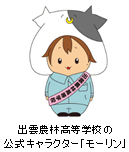 私達と一緒に和菓子を作ってみませんか？開催日時　　令和元年10月13日（日）　9：30～12：30（受付9：00～9：20）開催場所　　出雲農林高校　製パン室体験内容　　オリジナル白玉（みたらし味）とイチゴジャム大福　　　　　　　　※白玉はキャラクターなど、自分の好きな色や形に作ります。参加費　　無料対象年齢　　年長（５歳）～小学校６年生（１２歳)　　　　　　　　※保護者の方の同伴を必須とさせて頂きます。応募人数　　１０組程度（保護者１名に対してお子様３名まで）応募方法　　応募はお電話(　0853-28-0321　)にて対応します。　　　　　　　　※｢和菓子親子体験｣でお問い合わせください。応募締切　　令和元年10月8日（火）持ち物　　エプロン、三角巾、ハンカチ、飲み物(和菓子製作に必要な材料等はこちらで準備します)その他　　①製パン室では、普段原材料としてそば・小麦を使用しています。　　　　　　　　　アレルギーをお持ちの方は、あらかじめご了承ください。　　　　　　　　②当日イチゴジャムの販売を体験後に行います。(１ビン：２５０円)　　　　　　　　　　　　　　　　　　　　　　　　　　　　　　　　食品科学科　北村・久家